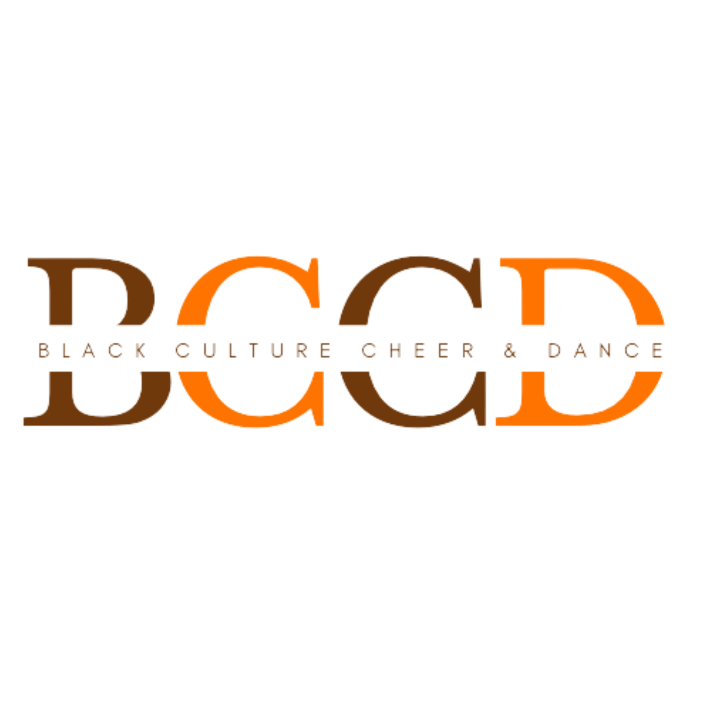 BLACK CULTURE CHEER & DANCE COMPETITIONSCHOOL - NON TUMBLINGDIVISION: _______________________________________________	TEAM NAME: _____________________________________________JUDGE NUMBER: ____________	ROUTINE TIME: ______________CATEGORYPTS 80SCORECOMMENTSSTUNTS10PYRAMIDS10TOSSES10JUMPS10MOTIONS/DANCE /10ROUTINE FLOW/TRANSITIONS/TIMING10FORMATIONS/SPACING/10OVERALL EXECUTION & SHOWMANSHIP 10TOTAL